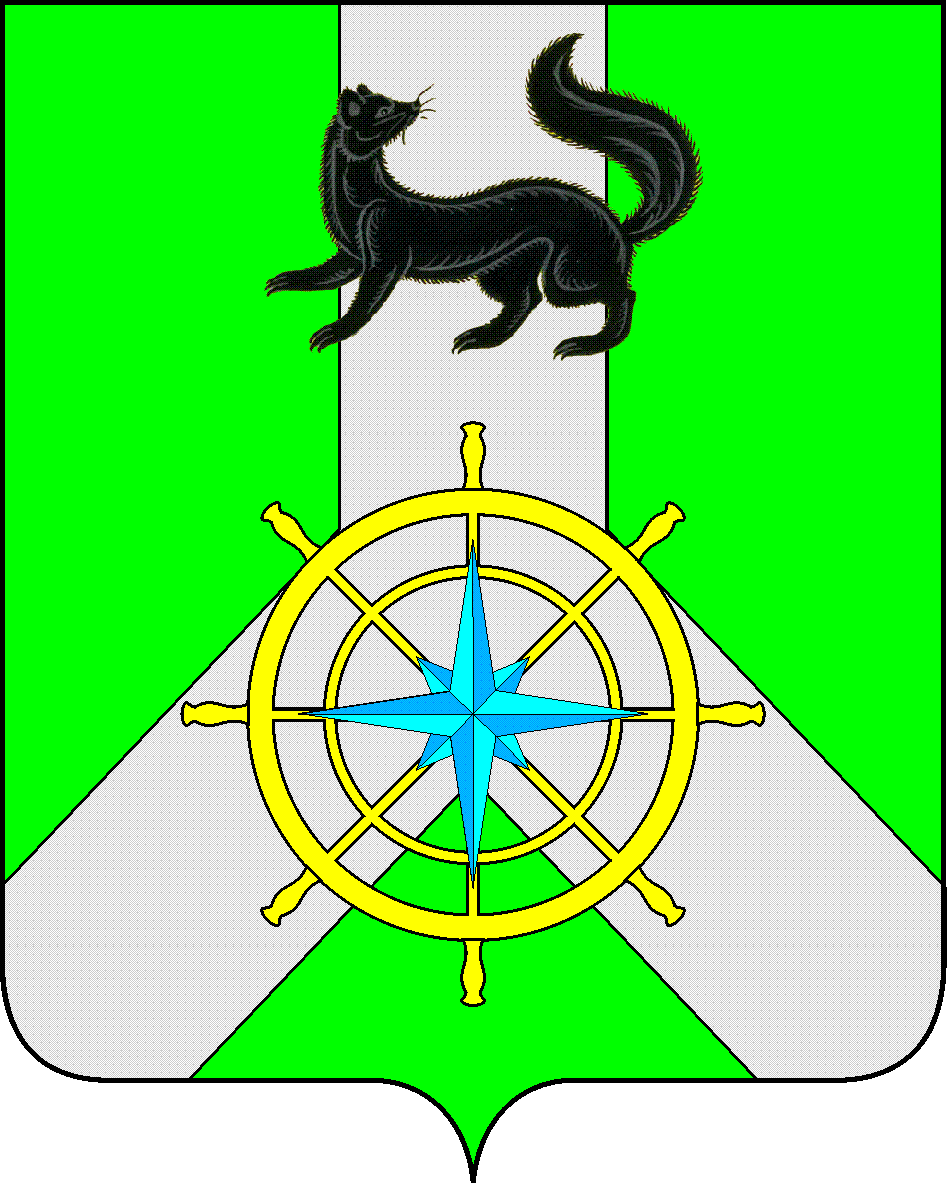 Р О С С И Й С К А Я   Ф Е Д Е Р А Ц И ЯИ Р К У Т С К А Я   О Б Л А С Т ЬК И Р Е Н С К И Й   М У Н И Ц И П А Л Ь Н Ы Й   Р А Й О НА Д М И Н И С Т Р А Ц И Я П О С Т А Н О В Л Е Н И ЕВ целях корректировки объемов финансирования на текущий финансовый год, в соответствии с п. 2 ст. 179 Бюджетного кодекса РФ, положением о порядке принятия решений о разработке, реализации и оценке эффективности муниципальных программ Киренского района, утверждённым  постановлением администрации Киренского муниципального района от 19.04.2016 г. № 189, с изменениями, внесенными постановлением администрации Киренского муниципального района от 09.09.2016 г. №414, администрация Киренского муниципального районаПОСТАНОВЛЯЕТ:	1. Внести в муниципальную программу «Развитие транспортного комплекса на территории Киренского района на 2015-2017 гг.», утверждённую постановлением администрации Киренского муниципального района от 28.10.2014 г. № 1124, с изменениями согласно постановлений: от 14.05.2015г №319, от 14.08.2015г. №517, от 23.11.2015 г. №637, от 31.12.2015 г. №701, от 28.06.2016 г. №337, от 30.12.2016 г. №573, от 17.01.2017 г. № 11, от 14.04.2017 г. № 212 следующие изменения:«Паспорт муниципальной программы» изложить в новой редакции (приложение 1).В разделе 4 «Ресурсное обеспечение муниципальной программы» слова «Общий объем финансового обеспечения реализации Муниципальной программы в 2015-2017 годах составляет –10030,5 тыс. руб.» заменить словами «Общий объем финансового обеспечения реализации Муниципальной программы в 2015-2017 годах составляет – 14122,5 тыс. руб.», слова «за счет средств районного бюджета –10030,5тыс. руб. » заменить словами «за счет средств районного бюджета –11882,5 тыс. руб.», слова «2017г. – 2596,0 тыс. руб.» заменить словами «2017г. – 6688 тыс. руб.», добавить слова «за счет средств областного бюджета- 2240,0 тыс. руб. в .т.ч. по годам 2017г. -2240,0 тыс. руб» .Приложение № 2 к муниципальной программе изложить в новой редакции (приложение 2).Внести соответствующие изменения в план мероприятий по реализации муниципальной программы на 2017 (приложение 3).2. Внести в муниципальную программу «Развитие жилищно-коммунального хозяйства в Киренском районе на 2017-2020 гг.», утверждённую постановлением администрации Киренского муниципального района от 17.01.2017 г. № 10, с изменениями согласно постановления от 17.01.2017 г. № 11, следующие изменения:«Паспорт муниципальной программы» изложить в новой редакции (приложение 4).В разделе 4 слова «за счет всех источников финансирования – 14616,30 тыс. рублей» заменить словами «за счет всех источников финансирования – 17589,30 тыс. рублей», слова «за счет планируемых средств местного бюджета –14616,30 тыс. руб.» заменить словами «за счет планируемых средств местного бюджета 14864,30 тыс. руб.». слова «за счет средств областного бюджета – 0 тыс. руб» заменить словами «за счет средств областного бюджета- 2725,0 тыс. руб», Приложение № 2 к муниципальной программе изложить в новой редакции (приложение 5).Внести соответствующие изменения в план мероприятий по реализации муниципальной программы на 2017 (приложение 6).3. Внести в Подпрограмму 1 «Энергосбережение и повышение энергетической эффективности Киренского муниципального района» муниципальной программы «Развитие жилищно-коммунального хозяйства в Киренском районе на 2017-2020 гг.» следующие изменения:«Паспорт подпрограммы» изложить в новой редакции (приложение 7).В разделе 4 слова «за счет всех источников финансирования – 7260,7 тыс. руб.» заменить словами «за счет всех источников финансирования – 7390,7 тыс. руб.», слова «2017–470,0тыс. руб.» заменить словами «2017–600,0  тыс. руб.»Приложение № 2 к подпрограмме 1 изложить в новой редакции (приложение 8).4. Внести в Подпрограмму 2 «Поддержка жилищно-коммунального хозяйства и энергетики Киренского района» муниципальной программы «Развитие жилищно-коммунального хозяйства в Киренском районе на 2017-2020 гг.» следующие изменения:«Паспорт подпрограммы» изложить в новой редакции (приложение 9).В разделе 4 слова «Общий объем финансирования подпрограммы в 2017-2020 годах за счет всех источников финансирования годах составит – 7355,6 тыс. руб.» заменить словами «Общий объем финансирования подпрограммы в 2017-2020 годах за счет всех источников финансирования составит 10198,6 тыс.руб.» слова «2017-1244,0 тыс.руб.» заменить словами «2017-4087,0 тыс. руб.»Приложение № 2 к подпрограмме 2 изложить в новой редакции (приложение 10).5. Контроль за исполнением настоящего постановления возлагаю на заместителя мэра - председателя комитета по имуществу и ЖКХ администрации Киренского муниципального района Вициамова А.В.6. Настоящее постановление разместить на официальном сайте администрации Киренского муниципального района.И.о. главы администрации Киренского муниципального района                                    С.Ю. ЛещинскийСОГЛАСОВАНО:Заместитель мэра - председатель комитета по имуществу и ЖКХ администрации Киренского муниципального района                                  А.В. Вициамов Начальник Финансового управления администрации Киренского муниципального района                                                                  Е.А. ШалдаНачальник отдела по экономике администрации Киренского муниципального района                                                               М.Р. СиньковаНачальник правового отдела    администрации Киренского муниципального района                                                               А.В. Воробьев                                                                  		Подготовил: Красноштанова В.А. – гл. специалист отдела ЭТС и ЖКХКомитета по имуществу и ЖКХот 26 июня 2017 г.№ 345г. КиренскО внесении изменений в муниципальные программы «Развитие транспортного комплекса на территории Киренского района на 2015-2017 гг.» и «Развитие жилищно-коммунального хозяйства в Киренском районе на 2017-2020 гг.» 